Student Government Association 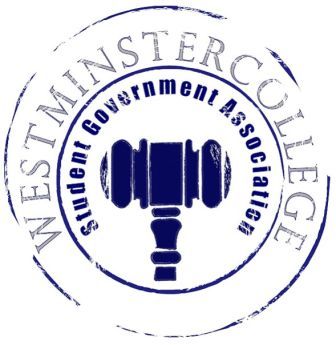 April 25th, 2018Meeting MinutesPrayer by Brandon Williams Roll Call and AnnouncementsAll senators are here and accounted for except Taylor Chock-Wong and Faith Howell.Approval of MinutesMotion to approve last week’s minutes by Brandon Williams, seconded by Dylan John.Executive Officers ReportPresident – Sarah ConnAssociate TrusteesMatt McDonald and Keely Flynn were voted by the senate to fill the rolls of Associates to the Board of TrusteesAlcohol at VolleyRock is going to be under heavy watch this yearOther events will be taking place on Saturday in which the campus will have visitors and we will need to be on our best behaviorAny alcohol found on the field or in the field house could lead to the termination of the VolleyRock traditionVice President – Keely FlynnVolleyRock UpdatesSign-ups will be extended to tomorrow Even if you do not have a team, sign-up as an individual and get a chance to win prizes, food all day long, back yard games, and access to the inflatableSecretary – Sam Stewart31 Senators were in attendance tonightAttendance at SGA events is mandatory for membersTreasurer – Matt McDonaldWeek’s ExpensesDiversity DodgeballSupplies- $3.98Gift Cards- $150.00Pizza- $144.00Titan TalkPizza- $77.00Service DriveDonuts- $14.98Boxes- $150.92VolleyRockPrizes- $997.32Water- $87.50DJ- $800.00Appetizers- $9,000Miscellaneous ExpensesPayroll- $5,331.65Bookstore- $3.29Telephone- $35.94’18-’19 BudgetWill be presented to the Senate next weekPreparing organization binders for future auditsCreating binders to help organizational audits run smootherOpen ForumChristian Na on behalf of Allies in response to the defacement of the rock after Allies painted itAllies will be joining in on the National Day of SilenceAsking student to participate in eventsTaking vows of silenceParticipating in the silent demonstration during lunchTed Hoover will be coming to speak about visibility of LGBTQ+ community in Berlin Lounge at 3:30p.m.For more, check out the email sent by Gina VanceGina VancePledge to respect WC Community values to be signed by First-Years starting next yearCommittee MeetingsFinance – Kyle KovachNo ReportAcademics – David PefferTitan TalksHistory department on Monday went wellNext one won’t take place until the Fall SemesterCommitteesInstructional Resource Council Phishing scams are being addressedStudent Experience CouncilApproved of STEAMERS (Science, Technology, Engineering, Arts, Mathematics, Environment, Reading, and Social Studies) after school programSADD, Sierra Student Coalition, and Philosophy Club will be going inactiveSCION, Volleyball Club, and SAACS passedTransportation service will be free next year to the airport and on the weekends a shuttle will take students to places nearby	Diversity – Celine HildackCivil DialogueDefacement of the RockTuesday, May 1st in Witherspoon Maple at 5:30 p.m.Please attend and bring friends	Special Events – Patricia LoughneySGA Day will be next Friday, May 4thService – Mackenzie BasallaService Drive13,946 items were donated Thank you to everyone who participated Clothing SwapThis is an event where you donate clothes/dorm decorations you do not wish to take home with you and return to your dorm with fun new clothing finds/dorm decorationsWill happen next Thursday, May 3rd Boxes will be set out tomorrow, Thursday April 26th Find them by the SGA Office and anything labelled SGA clothing swapDonate a non-perishable in exchange for a clothing or dorm itemClothes left over will be donated to a shelter	Student Concerns – Dom BostonNo ReportPublic Relations – Kendall GrahamVolleyRock social media updatesMight be able to get a VolleyRock filter and have a geo fence for the eventOld BusinessMotion by Brandon Williams to discuss potential Senate size reduction seconded by Andrius BurnelisQuestion was raised whether the discussion/ vote would happen this semester.This subject will be researched more heavily over the summer and discussed in the fall semesterNew BusinessMotion by Brandon Williams to discuss finals week in McGill ideas, seconded by Dylan JohnFruit cart, stress balls, scavenger hunt, Wii, dogs, and more were brought upOpen FloorOrchestra Concert on Friday at 7:30 p.m. in Orr Auditorium Jazz Concert on Sunday at 3:00 p.m. in Berlin Lounge Track and Field PAC events today and tomorrowSenior Vespers on Sunday at 7:00 p.m. in Wallace Memorial ChapelSoftball and women’s lacrosse will be having their senior days on SaturdayThis Friday night April 27th CPC is having a mobile zip line and laser tagCPC will be taking students to see Avengers: Infinity War on Monday April 30th and tickets will be available starting Thursday, April 26th in the TUB during lunchAdjournmentMotion to adjourn by Teddy Constantine, seconded by Brandon Williams